Úřad pro civilní letectví 	Civil Aviation Authority Czech Republic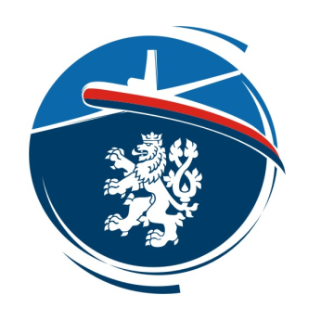 Žádost o Part-FCL PPL(A) 		Application for Part-FCL PPL(A)SEP land  	TMG  Angličtina ICAO / ICAO English Část / Part I.  -  Osobní údaje žadatele / Applicant details:Část / Part I.  -  Osobní údaje žadatele / Applicant details:Jméno / Forename:      Příjmení / Surname:      Datum narození / Date of birth:      Město narození / Town of birth:      Státní příslušnost / Nationality:      Stát narození / Country of birth:      Trvalé bydliště / Permanent Address:      Trvalé bydliště / Permanent Address:      PSČ / Postcode:      Korespondenční adresa / Postal Address:      Korespondenční adresa / Postal Address:      PSČ / Postcode:      Číslo průkazu totožnosti / Number of passport:      Číslo průkazu totožnosti / Number of passport:      Telefon / Telephone:      E-mail:      Část / Part II. Zdravotní způsobilost – Medical fitness:Part-MED.A.0302. třída zdravotní způsobilosti dle Části MED platná do / Class 2 PART-MED medical certificate valid until:      2. třída zdravotní způsobilosti dle Části MED platná do / Class 2 PART-MED medical certificate valid until:      Stát vydání / State of issue:      Stát vydání / State of issue:      Poznámka / Note: ÚCL vydá průkaz způsobilosti pilota pouze, pokud je držitelem záznamů týkajících se zdravotního stavu žadatele. A licence will not be issued unless the medical records are held by CAA CZ.Poznámka / Note: ÚCL vydá průkaz způsobilosti pilota pouze, pokud je držitelem záznamů týkajících se zdravotního stavu žadatele. A licence will not be issued unless the medical records are held by CAA CZ.Část / Part III. Údaje o všech průkazech způsobilosti pilota / Particulars of all pilot licences held:Část / Part III. Údaje o všech průkazech způsobilosti pilota / Particulars of all pilot licences held:Část / Part III. Údaje o všech průkazech způsobilosti pilota / Particulars of all pilot licences held:FCL.015Název průkazu / Type of LicenceČíslo průkazu / Licence No.Stát vydání / State of IssueStát vydání / State of IssueČást / Part IV. Požadavky na teoretické znalosti / Theoretical knowledge requirements:Část / Part IV. Požadavky na teoretické znalosti / Theoretical knowledge requirements:FCL.025Datum vydání certifikátu o ukončení kurzu teoretické výuky PPL(A) / Certificate of completion of  PPL(A) theoretical training course issued on (date):      Datum vydání certifikátu o ukončení kurzu teoretické výuky PPL(A) / Certificate of completion of  PPL(A) theoretical training course issued on (date):      Datum vydání certifikátu o ukončení kurzu teoretické výuky PPL(A) / Certificate of completion of  PPL(A) theoretical training course issued on (date):      Název ATO/ DTO / Name of ATO/DTO:      Č. schválení / Approval No.:     Č. schválení / Approval No.:     Teoretická zkouška PPL(A) úspěšně absolvovaná dne / Theoretical knowledge examinations PPL(A) passed on (date):      Zápočet / Credit: ANO/YES  / NE/NO Důvod a rozsah / Reason and amount:      Příslušný Úřad, který vydal osvědčení / Competent authority issuing certificate:      Teoretická zkouška PPL(A) úspěšně absolvovaná dne / Theoretical knowledge examinations PPL(A) passed on (date):      Zápočet / Credit: ANO/YES  / NE/NO Důvod a rozsah / Reason and amount:      Příslušný Úřad, který vydal osvědčení / Competent authority issuing certificate:      Teoretická zkouška PPL(A) úspěšně absolvovaná dne / Theoretical knowledge examinations PPL(A) passed on (date):      Zápočet / Credit: ANO/YES  / NE/NO Důvod a rozsah / Reason and amount:      Příslušný Úřad, který vydal osvědčení / Competent authority issuing certificate:      Poznámka / Note: Přiložte kopii vydaného osvědčení / Enclose copy of issued certificatePoznámka / Note: Přiložte kopii vydaného osvědčení / Enclose copy of issued certificatePoznámka / Note: Přiložte kopii vydaného osvědčení / Enclose copy of issued certificateČást / Part V. Letový výcvik / Flight training:Část / Part V. Letový výcvik / Flight training:Část / Part V. Letový výcvik / Flight training:FCL.210.A a)FCL.210.A a)Typy letadel / Types of aircrafts:      Typy letadel / Types of aircrafts:      Typ a písm. kód FSTD / FSTD type a letter code:      Typ a písm. kód FSTD / FSTD type a letter code:      Typ a písm. kód FSTD / FSTD type a letter code:      Celková doba v PPL(A) / Total time in PPL(A):      min. 45 hDoba v FSTD / FSTD time:      Doba v FSTD / FSTD time:      max. 5 ze 45Doba letu / Flight time SEP/TMG:     min.40 hz toho / of that: z toho / of that: Dvojí řízení / Dual instruction:      Dvojí řízení / Dual instruction:      Dvojí řízení / Dual instruction:      Dvojí řízení / Dual instruction:      min.25 hDoba samostatných letů pod dozorem / Supervised solo flight time:       z toho / of that:Doba samostatných letů pod dozorem / Supervised solo flight time:       z toho / of that:Doba samostatných letů pod dozorem / Supervised solo flight time:       z toho / of that:Doba samostatných letů pod dozorem / Supervised solo flight time:       z toho / of that:min.10 hDoba samostatných navigačních letů / Solo cross-country flight time:       z toho / of that:Doba samostatných navigačních letů / Solo cross-country flight time:       z toho / of that:Doba samostatných navigačních letů / Solo cross-country flight time:       z toho / of that:Doba samostatných navigačních letů / Solo cross-country flight time:       z toho / of that:min.5 hSamostatný navigační let v délce alespoň 270 km (150 NM) s přistáním s úplným zastavením na jiných dvou letištích, než je letiště odletu / Solo cross-country flight of at least 270 km (150 NM) with full stop landings at 2 aerodromes different from the aerodrome of departure:Samostatný navigační let v délce alespoň 270 km (150 NM) s přistáním s úplným zastavením na jiných dvou letištích, než je letiště odletu / Solo cross-country flight of at least 270 km (150 NM) with full stop landings at 2 aerodromes different from the aerodrome of departure:Samostatný navigační let v délce alespoň 270 km (150 NM) s přistáním s úplným zastavením na jiných dvou letištích, než je letiště odletu / Solo cross-country flight of at least 270 km (150 NM) with full stop landings at 2 aerodromes different from the aerodrome of departure:Samostatný navigační let v délce alespoň 270 km (150 NM) s přistáním s úplným zastavením na jiných dvou letištích, než je letiště odletu / Solo cross-country flight of at least 270 km (150 NM) with full stop landings at 2 aerodromes different from the aerodrome of departure:Samostatný navigační let v délce alespoň 270 km (150 NM) s přistáním s úplným zastavením na jiných dvou letištích, než je letiště odletu / Solo cross-country flight of at least 270 km (150 NM) with full stop landings at 2 aerodromes different from the aerodrome of departure:Datum / Date:      Datum / Date:      Trať / Route:      Trať / Route:      Trať / Route:      Délka / Distance:      Délka / Distance:      Přistání / Landings (A/D):      Přistání / Landings (A/D):      Přistání / Landings (A/D):      Část / Part VI. – Zápočet / Credit:Část / Part VI. – Zápočet / Credit:FCL.210.A d)FCL.210.A d) Zápočet za PIC v jiné kategorii letadel s výjimkou balónů / Credit for PIC experience in another category of aircraft except of balloons: Zápočet za PIC v jiné kategorii letadel s výjimkou balónů / Credit for PIC experience in another category of aircraft except of balloons: Zápočet za PIC v jiné kategorii letadel s výjimkou balónů / Credit for PIC experience in another category of aircraft except of balloons: Zápočet za PIC v jiné kategorii letadel s výjimkou balónů / Credit for PIC experience in another category of aircraft except of balloons:Název průkazu / Type of licence:      Číslo průkazu / Licence No.:      Číslo průkazu / Licence No.:      Číslo průkazu / Licence No.:      Stát vydání / State of issue:      Doba letu PIC / Flight time as PIC:      Doba letu PIC / Flight time as PIC:      Doba letu PIC / Flight time as PIC:      Poznámka / Note: Přiložte zápisník letů pro příslušnou kategorii letadla / Enclose pilot logbook for relevant category of aircraft. Poznámka / Note: Přiložte zápisník letů pro příslušnou kategorii letadla / Enclose pilot logbook for relevant category of aircraft. Poznámka / Note: Přiložte zápisník letů pro příslušnou kategorii letadla / Enclose pilot logbook for relevant category of aircraft. max.10 hČást / Part VII. – Letový výcvik pro držitele LAPL(A) / Flight training for LAPL(A) holder:Část / Part VII. – Letový výcvik pro držitele LAPL(A) / Flight training for LAPL(A) holder:FCL.210.A b)FCL.210.A b) Specifické požadavky pro držitele LAPL(A) / Specific requirements for LAPL(A) holder Specifické požadavky pro držitele LAPL(A) / Specific requirements for LAPL(A) holder Specifické požadavky pro držitele LAPL(A) / Specific requirements for LAPL(A) holder Specifické požadavky pro držitele LAPL(A) / Specific requirements for LAPL(A) holderDoba letu v letounech po vydání LAPL(A) / Flight time in aeroplane after the issue of the LAPL(A):       z toho / of it:Doba letu v letounech po vydání LAPL(A) / Flight time in aeroplane after the issue of the LAPL(A):       z toho / of it:Doba letu v letounech po vydání LAPL(A) / Flight time in aeroplane after the issue of the LAPL(A):       z toho / of it:min.15 hLetový výcvik PPL(A) v ATO nebo DTO / PPL(A) Flight training in ATO or DTO:      na / on:Letový výcvik PPL(A) v ATO nebo DTO / PPL(A) Flight training in ATO or DTO:      na / on:Letový výcvik PPL(A) v ATO nebo DTO / PPL(A) Flight training in ATO or DTO:      na / on:min.10 hTypech letounů / Types of aeroplanes:       			z toho:Typech letounů / Types of aeroplanes:       			z toho:Typech letounů / Types of aeroplanes:       			z toho:Typech letounů / Types of aeroplanes:       			z toho:Doba samostatných letů pod dozorem / Supervised solo flight time:       z toho / of it:Doba samostatných letů pod dozorem / Supervised solo flight time:       z toho / of it:Doba samostatných letů pod dozorem / Supervised solo flight time:       z toho / of it:min.4 hDoba samostatných navigačních letů / Solo cross-country flight time:       z toho / of it:Doba samostatných navigačních letů / Solo cross-country flight time:       z toho / of it:Doba samostatných navigačních letů / Solo cross-country flight time:       z toho / of it:min.2 hSamostatný navigační let v délce alespoň 270 km (150 NM) s přistáním s úplným zastavením na jiných dvou letištích, než je letiště odletu / Solo cross-country flight of at least 270 km (150 NM) with full stop landings at 2 aerodromes different from the aerodrome of departure:Samostatný navigační let v délce alespoň 270 km (150 NM) s přistáním s úplným zastavením na jiných dvou letištích, než je letiště odletu / Solo cross-country flight of at least 270 km (150 NM) with full stop landings at 2 aerodromes different from the aerodrome of departure:Samostatný navigační let v délce alespoň 270 km (150 NM) s přistáním s úplným zastavením na jiných dvou letištích, než je letiště odletu / Solo cross-country flight of at least 270 km (150 NM) with full stop landings at 2 aerodromes different from the aerodrome of departure:Samostatný navigační let v délce alespoň 270 km (150 NM) s přistáním s úplným zastavením na jiných dvou letištích, než je letiště odletu / Solo cross-country flight of at least 270 km (150 NM) with full stop landings at 2 aerodromes different from the aerodrome of departure:Datum / Date:      Trať / Route:      Trať / Route:      Trať / Route:      Délka / Distance:      Přistání / Landings:      Přistání / Landings:      Přistání / Landings:      Část / Part VIII. – Letový výcvik pro držitele LAPL(S) / SPL / Flight training for LAPL(S) / SPL holderČást / Part VIII. – Letový výcvik pro držitele LAPL(S) / SPL / Flight training for LAPL(S) / SPL holderFCL.210.A c)FCL.210.A c) Specifické požadavky pro držitele LAPL(S) nebo SPL s rozšířením pro TMG / Specific requirements for LAPL(S) or SPL holder with TMG extension Specifické požadavky pro držitele LAPL(S) nebo SPL s rozšířením pro TMG / Specific requirements for LAPL(S) or SPL holder with TMG extension Specifické požadavky pro držitele LAPL(S) nebo SPL s rozšířením pro TMG / Specific requirements for LAPL(S) or SPL holder with TMG extension Specifické požadavky pro držitele LAPL(S) nebo SPL s rozšířením pro TMG / Specific requirements for LAPL(S) or SPL holder with TMG extensionDoba letu v TMG po udělení doložky TMG / Flight time in TMG after the issue of TMG endorsement:       z toho / of it:Doba letu v TMG po udělení doložky TMG / Flight time in TMG after the issue of TMG endorsement:       z toho / of it:Doba letu v TMG po udělení doložky TMG / Flight time in TMG after the issue of TMG endorsement:       z toho / of it:min.24 hLetový výcvik PPL(A) v ATO nebo DTO / PPL(A) Flight training in ATO or DTO:       na / on:Letový výcvik PPL(A) v ATO nebo DTO / PPL(A) Flight training in ATO or DTO:       na / on:Letový výcvik PPL(A) v ATO nebo DTO / PPL(A) Flight training in ATO or DTO:       na / on:min.15 hTypech letounů / Types of aeroplanes:       			z toho:Typech letounů / Types of aeroplanes:       			z toho:Typech letounů / Types of aeroplanes:       			z toho:Typech letounů / Types of aeroplanes:       			z toho:Doba samostatných letů pod dozorem / Supervised solo flight time:       z toho / of it:Doba samostatných letů pod dozorem / Supervised solo flight time:       z toho / of it:Doba samostatných letů pod dozorem / Supervised solo flight time:       z toho / of it:min.10 hDoba samostatných navigačních letů / Solo cross-country flight time:       z toho / of it:Doba samostatných navigačních letů / Solo cross-country flight time:       z toho / of it:Doba samostatných navigačních letů / Solo cross-country flight time:       z toho / of it:min.5 hSamostatný navigační let v délce alespoň 270 km (150 NM) s přistáním s úplným zastavením na jiných dvou letištích, než je letiště odletu / Solo cross-country flight of at least 270 km (150 NM) with full stop landings at 2 aerodromes different from the aerodrome of departure:Samostatný navigační let v délce alespoň 270 km (150 NM) s přistáním s úplným zastavením na jiných dvou letištích, než je letiště odletu / Solo cross-country flight of at least 270 km (150 NM) with full stop landings at 2 aerodromes different from the aerodrome of departure:Samostatný navigační let v délce alespoň 270 km (150 NM) s přistáním s úplným zastavením na jiných dvou letištích, než je letiště odletu / Solo cross-country flight of at least 270 km (150 NM) with full stop landings at 2 aerodromes different from the aerodrome of departure:Samostatný navigační let v délce alespoň 270 km (150 NM) s přistáním s úplným zastavením na jiných dvou letištích, než je letiště odletu / Solo cross-country flight of at least 270 km (150 NM) with full stop landings at 2 aerodromes different from the aerodrome of departure:Datum / Date:      Trať / Route:      Trať / Route:      Trať / Route:      Délka / Distance:      Přistání / Landings:      Přistání / Landings:      Přistání / Landings:      Část / Part IX. Převod průkazu / Conversion of licence:  Převod průkazu ICAO vydaného třetí zemí / Conversion of licence ICAO issued by third country  Převod průkazu ICAO vydaného třetí zemí / Conversion of licence ICAO issued by third countryPřiložte potvrzené formuláře, viz postup CAA-ZLP-168 / Enclose confirmed forms see guideline CAA-ZLP-168Přiložte potvrzené formuláře, viz postup CAA-ZLP-168 / Enclose confirmed forms see guideline CAA-ZLP-168  Převod z armády / Conversion of military licence  Převod z armády / Conversion of military licencePřiložte potvrzené formuláře, viz postup CAA-ZLP-167 / Enclose confirmed forms see guideline CAA-ZLP-167Přiložte potvrzené formuláře, viz postup CAA-ZLP-167 / Enclose confirmed forms see guideline CAA-ZLP-167Část / Part X. Prohlášení / Statement ATO / DTOČást / Part X. Prohlášení / Statement ATO / DTOČást / Part X. Prohlášení / Statement ATO / DTOFCL.030 b)Výcvik zahájen dne / Training initiated on:      Ukončen dne / Terminated on:      Ukončen dne / Terminated on:      Ukončen dne / Terminated on:      Prohlašuji, že (jméno a příjmení) / I certify that (name)       		úspěšně dokončil(a) výcvikový kurz PPL(A) v souladu s Part-FCL a dokumentací organizace pro výcvik. / has satisfactorily completed training course PPL(A) in accordance with Part-FCL and training organization manuals.Dále potvrzuji, že jsem zkontroloval(a) žadatelův zápisník letů a příslušné záznamy v něm uvedené jsou vedeny v souladu  s FCL.050 a splňují požadavky na kvalifikaci, výcvik a praxi stanovené v Part-FCL pro vydání průkazu PPL(A). / I further certify that I have examined the applicants flying log and related entries in them are in compliance with FCL.050 and complies with all the qualification, training and experience requirements for the issue of PPL(A).Tímto doporučuji výše uvedeného(-ou) ke zkoušce dovednosti. / I hereby recommend above-mentioned for the skill test.Prohlašuji, že (jméno a příjmení) / I certify that (name)       		úspěšně dokončil(a) výcvikový kurz PPL(A) v souladu s Part-FCL a dokumentací organizace pro výcvik. / has satisfactorily completed training course PPL(A) in accordance with Part-FCL and training organization manuals.Dále potvrzuji, že jsem zkontroloval(a) žadatelův zápisník letů a příslušné záznamy v něm uvedené jsou vedeny v souladu  s FCL.050 a splňují požadavky na kvalifikaci, výcvik a praxi stanovené v Part-FCL pro vydání průkazu PPL(A). / I further certify that I have examined the applicants flying log and related entries in them are in compliance with FCL.050 and complies with all the qualification, training and experience requirements for the issue of PPL(A).Tímto doporučuji výše uvedeného(-ou) ke zkoušce dovednosti. / I hereby recommend above-mentioned for the skill test.Prohlašuji, že (jméno a příjmení) / I certify that (name)       		úspěšně dokončil(a) výcvikový kurz PPL(A) v souladu s Part-FCL a dokumentací organizace pro výcvik. / has satisfactorily completed training course PPL(A) in accordance with Part-FCL and training organization manuals.Dále potvrzuji, že jsem zkontroloval(a) žadatelův zápisník letů a příslušné záznamy v něm uvedené jsou vedeny v souladu  s FCL.050 a splňují požadavky na kvalifikaci, výcvik a praxi stanovené v Part-FCL pro vydání průkazu PPL(A). / I further certify that I have examined the applicants flying log and related entries in them are in compliance with FCL.050 and complies with all the qualification, training and experience requirements for the issue of PPL(A).Tímto doporučuji výše uvedeného(-ou) ke zkoušce dovednosti. / I hereby recommend above-mentioned for the skill test.Prohlašuji, že (jméno a příjmení) / I certify that (name)       		úspěšně dokončil(a) výcvikový kurz PPL(A) v souladu s Part-FCL a dokumentací organizace pro výcvik. / has satisfactorily completed training course PPL(A) in accordance with Part-FCL and training organization manuals.Dále potvrzuji, že jsem zkontroloval(a) žadatelův zápisník letů a příslušné záznamy v něm uvedené jsou vedeny v souladu  s FCL.050 a splňují požadavky na kvalifikaci, výcvik a praxi stanovené v Part-FCL pro vydání průkazu PPL(A). / I further certify that I have examined the applicants flying log and related entries in them are in compliance with FCL.050 and complies with all the qualification, training and experience requirements for the issue of PPL(A).Tímto doporučuji výše uvedeného(-ou) ke zkoušce dovednosti. / I hereby recommend above-mentioned for the skill test.Název ATO / DTO / Name of ATO / DTO:      Název ATO / DTO / Name of ATO / DTO:      Č. schválení / Approval No.:      Č. schválení / Approval No.:      Jméno vedoucího výcviku / Name of Head of Training:      Jméno vedoucího výcviku / Name of Head of Training:      Jméno vedoucího výcviku / Name of Head of Training:      Jméno vedoucího výcviku / Name of Head of Training:      Podpis vedoucího výcviku / Signature of Head of Training:      Podpis vedoucího výcviku / Signature of Head of Training:      Datum / Date:      Datum / Date:      Část / Part XI. Prohlášení examinátora / Examiner statementČást / Part XI. Prohlášení examinátora / Examiner statementFCL.1030Prohlašuji, že (jméno a příjmení) / I certify that (name)       		úspěšně vykonal(a) zkoušku dovednosti pro udělení práv průkazu způsobilosti PPL(A) / has satisfactorily completed a skill test for the grant of PPL(A).Tímto prohlašuji, že jsem ověřil(a) kontrolou záznamů uvedených v tomto formuláři, záznamů o výcviku a zápisníku letů, že žadatel splňuje veškeré požadavky na kvalifikaci, výcvik a praxi stanovené Part-FCL pro udělení práv průkazu způsobilosti PPL(A). / I certify I have examined applicants particulars in this application, training records and flying log and I verify that they are in compliance with all the qualification, training and experience requirements for the grant of the licence PPL(A) in accordance with Part-FCL.Prohlašuji, že (jméno a příjmení) / I certify that (name)       		úspěšně vykonal(a) zkoušku dovednosti pro udělení práv průkazu způsobilosti PPL(A) / has satisfactorily completed a skill test for the grant of PPL(A).Tímto prohlašuji, že jsem ověřil(a) kontrolou záznamů uvedených v tomto formuláři, záznamů o výcviku a zápisníku letů, že žadatel splňuje veškeré požadavky na kvalifikaci, výcvik a praxi stanovené Part-FCL pro udělení práv průkazu způsobilosti PPL(A). / I certify I have examined applicants particulars in this application, training records and flying log and I verify that they are in compliance with all the qualification, training and experience requirements for the grant of the licence PPL(A) in accordance with Part-FCL.Prohlašuji, že (jméno a příjmení) / I certify that (name)       		úspěšně vykonal(a) zkoušku dovednosti pro udělení práv průkazu způsobilosti PPL(A) / has satisfactorily completed a skill test for the grant of PPL(A).Tímto prohlašuji, že jsem ověřil(a) kontrolou záznamů uvedených v tomto formuláři, záznamů o výcviku a zápisníku letů, že žadatel splňuje veškeré požadavky na kvalifikaci, výcvik a praxi stanovené Part-FCL pro udělení práv průkazu způsobilosti PPL(A). / I certify I have examined applicants particulars in this application, training records and flying log and I verify that they are in compliance with all the qualification, training and experience requirements for the grant of the licence PPL(A) in accordance with Part-FCL.Uspěl(a) u zkoušky dovednosti dne / Skill test pass date:      Uspěl(a) u zkoušky dovednosti dne / Skill test pass date:      Uspěl(a) u zkoušky dovednosti dne / Skill test pass date:      Typ letadla a registrace / Aircraft type and registration:      Typ letadla a registrace / Aircraft type and registration:      Typ letadla a registrace / Aircraft type and registration:      Jméno examinátora / Examiners name:      Č. examinátora / Examiners No.:      Č. examinátora / Examiners No.:      Podpis examinátora / Examiners signature:     Datum / Date:      Datum / Date:      Část / Part XII. Prohlášení žadatele / Applicant statementČást / Part XII. Prohlášení žadatele / Applicant statementFCL.015Prohlašuji, že informace uvedené v tomto formuláři jsou úplné a správné. Jsem si vědom(a), že dle Part-ARA.FCL.250 úřad omezí, pozastaví nebo zruší platnost průkazu způsobilosti pilota a souvisejících kvalifikací či osvědčení, pokud průkaz způsobilosti pilota, kvalifikace či osvědčení byly získány paděláním předložených dokladů. / I certify the particulars entered on this application are accurate. I am aware that according to Part-ARA.FCL.250 the competent authority shall limit, suspend or revoke a pilot licence and associated ratings or certificates if the pilot licence, rating or certificate was obtained by falsification of submitted documentary evidence.Nejsem držitelem žádného průkazu způsobilosti pilota Part-FCL vydaného v jiném členském státě s výjimkou, že jsem požádal(a) o změnu příslušného úřadu na ÚCL a o to, aby tomuto úřadu byly převedeny záznamy týkající se mého průkazu způsobilosti a zdravotního stavu. / I am not holder of any Part-FCL pilot licence issued in another Member State except of I have requested a change of competent authority to CAA-CZ and a transfer of my licensing and medical records to this authority.Nepožádal(a) jsem o vydání průkazu způsobilosti pilota Part-FCL se stejnou oblastí působnosti a ve stejné kategorii letadla v jiném členském státě. / I have not applied for any Part-FCL licence with the same scope in the same category in another Member State.Nikdy jsem nebyl(a) držitelem průkazu způsobilosti pilota Part-FCL vydaného jiným státem, jehož platnost byla zrušena nebo pozastavena jakýmkoliv jiným členským státem. / I have never held any Part-FCL pilot licence issued in another Member State which was revoked or suspended in any other Member State.Jsem také srozuměn(a) s tím, že jakékoli mnou uvedené nesprávné údaje by mohly mít za následek nevydání nebo odebrání průkazu způsobilosti pilota podle Part-FCL. / I understand that any incorrect information could disqualify me from holding a Part-FCL pilot licence.Prohlašuji, že informace uvedené v tomto formuláři jsou úplné a správné. Jsem si vědom(a), že dle Part-ARA.FCL.250 úřad omezí, pozastaví nebo zruší platnost průkazu způsobilosti pilota a souvisejících kvalifikací či osvědčení, pokud průkaz způsobilosti pilota, kvalifikace či osvědčení byly získány paděláním předložených dokladů. / I certify the particulars entered on this application are accurate. I am aware that according to Part-ARA.FCL.250 the competent authority shall limit, suspend or revoke a pilot licence and associated ratings or certificates if the pilot licence, rating or certificate was obtained by falsification of submitted documentary evidence.Nejsem držitelem žádného průkazu způsobilosti pilota Part-FCL vydaného v jiném členském státě s výjimkou, že jsem požádal(a) o změnu příslušného úřadu na ÚCL a o to, aby tomuto úřadu byly převedeny záznamy týkající se mého průkazu způsobilosti a zdravotního stavu. / I am not holder of any Part-FCL pilot licence issued in another Member State except of I have requested a change of competent authority to CAA-CZ and a transfer of my licensing and medical records to this authority.Nepožádal(a) jsem o vydání průkazu způsobilosti pilota Part-FCL se stejnou oblastí působnosti a ve stejné kategorii letadla v jiném členském státě. / I have not applied for any Part-FCL licence with the same scope in the same category in another Member State.Nikdy jsem nebyl(a) držitelem průkazu způsobilosti pilota Part-FCL vydaného jiným státem, jehož platnost byla zrušena nebo pozastavena jakýmkoliv jiným členským státem. / I have never held any Part-FCL pilot licence issued in another Member State which was revoked or suspended in any other Member State.Jsem také srozuměn(a) s tím, že jakékoli mnou uvedené nesprávné údaje by mohly mít za následek nevydání nebo odebrání průkazu způsobilosti pilota podle Part-FCL. / I understand that any incorrect information could disqualify me from holding a Part-FCL pilot licence.Prohlašuji, že informace uvedené v tomto formuláři jsou úplné a správné. Jsem si vědom(a), že dle Part-ARA.FCL.250 úřad omezí, pozastaví nebo zruší platnost průkazu způsobilosti pilota a souvisejících kvalifikací či osvědčení, pokud průkaz způsobilosti pilota, kvalifikace či osvědčení byly získány paděláním předložených dokladů. / I certify the particulars entered on this application are accurate. I am aware that according to Part-ARA.FCL.250 the competent authority shall limit, suspend or revoke a pilot licence and associated ratings or certificates if the pilot licence, rating or certificate was obtained by falsification of submitted documentary evidence.Nejsem držitelem žádného průkazu způsobilosti pilota Part-FCL vydaného v jiném členském státě s výjimkou, že jsem požádal(a) o změnu příslušného úřadu na ÚCL a o to, aby tomuto úřadu byly převedeny záznamy týkající se mého průkazu způsobilosti a zdravotního stavu. / I am not holder of any Part-FCL pilot licence issued in another Member State except of I have requested a change of competent authority to CAA-CZ and a transfer of my licensing and medical records to this authority.Nepožádal(a) jsem o vydání průkazu způsobilosti pilota Part-FCL se stejnou oblastí působnosti a ve stejné kategorii letadla v jiném členském státě. / I have not applied for any Part-FCL licence with the same scope in the same category in another Member State.Nikdy jsem nebyl(a) držitelem průkazu způsobilosti pilota Part-FCL vydaného jiným státem, jehož platnost byla zrušena nebo pozastavena jakýmkoliv jiným členským státem. / I have never held any Part-FCL pilot licence issued in another Member State which was revoked or suspended in any other Member State.Jsem také srozuměn(a) s tím, že jakékoli mnou uvedené nesprávné údaje by mohly mít za následek nevydání nebo odebrání průkazu způsobilosti pilota podle Part-FCL. / I understand that any incorrect information could disqualify me from holding a Part-FCL pilot licence.Podpis žadatele / Signature of Applicant:      Datum / Date:      Datum / Date:      Část / Part XIII. Přílohy k žádosti  / Supporting documentation with the application:Záznamy UCL / CAA recordsDle použitelnosti zaškrtněte / Tick as applicable Průkaz totožnosti / Passport, EU Nationals Identity Card Zápisník letů / Flying logbook Průkaz radiotelefonisty / Radio telephony operator licence  Osvědčení zdravotní způsobilosti vydané v souladu s Part-MED / Part-MED Medical Certificate Certifikát ICAO angličtiny / ICAO English certificate Výcviková dokumentace vydaná ATO/DTO / Training documentation issued by ATO/DTO Certifikát z teoretického kurzu / Course of theoretical knowledge instruction certificate Klasifikační záznam/certifikát teoretické zkoušky / Theoretical examination record/certificate Formulář pro hodnocení zkoušky dovednosti PPL(A) / Examiner Report for PPL(A) Skill Test Formulář žádosti a zprávy pro zkoušku dovednosti a přezkoušení odborné způsobilosti pro třídní a typové kvalifikace / Application and report form for class or type ratings Zápočet za PIC v jiné kategorii letadel zápisník letů pro tuto kategorii / Credit as PIC in another category of aircraft flying logbook for another category. Držitel LAPL(S) nebo SPL s výcvikem dle části IX tohoto formuláře zápisník letů pro kluzáky / LAPL(S) or SPL holder with training according to part IX of this form flying logbook for sailplanes. Převod licence ICAO potvrzený formulář CAA-F-168-1. / Žádost o převod zahraničního průkazu pilota na průkaz český / Conversion of ICAO licence endorsed form CAA-F-168-1. Převod z armády potvrzené protokoly: potvrzovací (CAA-ZLP 020/01) a schvalovací (CAA-ZLP 020/02) / Conversion of military licence endorsed form CAA-ZLP 020/01 and CAA-ZLP 020/02 ATO nebo DTO, která není schválená ÚCL / ATO or DTO is not approved by the CZ CAA.Kopie osvědčení ATO včetně schválení výcvikových kurzů nebo schválení programu výcviku DTO / Copy of ATO certificate including the Training course approval or Training programme approval for a DTO. Examinátor, který není osvědčený ÚCL / Examiner is not certified by the CAA/CZ.Kopie osvědčení examinátora vydaná v souladu s Part-FCL, kopie průkazu způsobilosti a osvědčení zdravotní způsobilosti. / Copy of Part-FCL examiners certificate, pilots licence and medical certificate. Plná moc k zastupování / Power of representation Doklad o zaplacení poplatku / Proof of payment of fee